JMX원격 JMX 로거는 원격 호스트에서 실행되는 JMX 에이전트와 RMI 통신을 통해 데이터를 쿼리해서 수집합니다.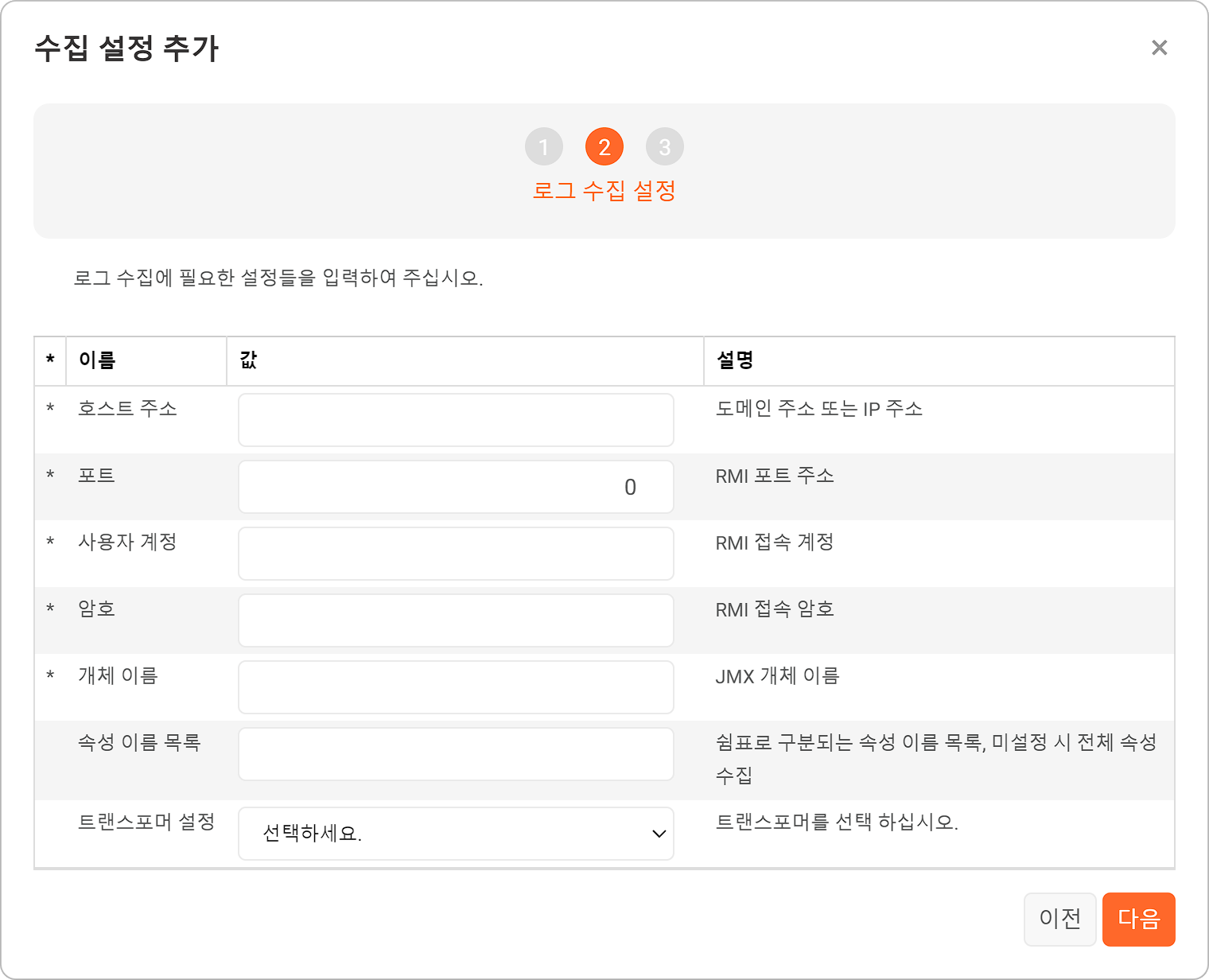 호스트 주소호스트의 도메인 주소 또는 IP 주소포트RMI 포트 번호사용자 계정RMI 접속 계정암호RMI 접속 암호개체 이름JMX 개체 이름속성 이름 목록수집할 속성 이름 목록. 구분자로 쉼표(,)를 사용하며, 지정하지 않으면 전체 속성을 수집합니다.트랜스포머 설정수집된 로그에 적용할 트랜스포머를 목록에서 선택. 미지정 시 트랜스포머를 적용하지 않고 원본 그대로 수집합니다.